OBCHODNÍ SMLOUVA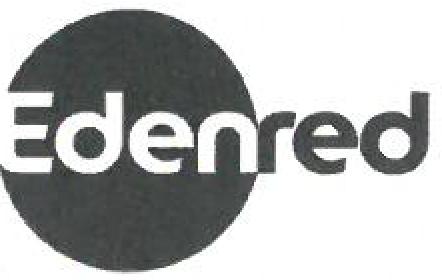 Odběratel: Slezské divadlo Opava, příspěvková organizace  Se sídlem: Horní náměstí 13, 746 69 Opava Společnost zapsaná v OR 	Zastoupený (jméno, funkce): Mgr. Ilja Racek, Ph.D.  Objednávající (jméno, funkce): xxxxTel: xxxxe-mail: xxxxCZ-NACE: 90.04Číslo účtu / směrový kód banky: 830821/0100aDodavatel: Edenred CZ s.r.o., se sídlem Na Poříčí 1076/5,      110  00 Praha 1zastoupený: xxxxTel.:  xxxx	IČ: 24745391Fax:: xxxx	DIČ: CZ24745391e-mail: xxxxBankovní spojení: xxxxuzavřeli spolu podle příslušných ustanovení občanského zákoníku tuto smlouvu o zabezpečení závodního stravování pro pracovníky odběratele:Dodavatel zabezpečí závodní stravování pro zaměstnance odběratele (dále jen „strávníky") ve vybraných provozovnách a bude odběrateli prodávat proti zfalšováni zabezpečené poukázky na stravování (dále jen „poukázky") na základě závazné, písemné objednávky. Odběratel zaplatí poukázky do 10 dnů od data zdanitelného plnění. Skartační poplatek ve výši provize, nejméně 2 % z objemu, bude účtován pouzev případě neodebráni již vyrobených poukázek.Poukázky může strávník uplatnit ve vybraných provozovnách, jež budou označeny emblémem TR — Ticket Restaurant®.Odběratel poskytne dodavateli za poskytnuté služby provizi, ve výši 0 % z celkové hodnoty objednávaných poukázek, minimálně však 100 Kč. : Provize podléhá dani z přidané hodnoty dle zákona.Vrácení nespotřebovaných poukázek odběratelem dodavateli k proplacení je možné, jsou-li doručeny dodavateli nejdéle do 15 kalendářních dnů po skončení doby platnosti poukázek. Skartační poplatek ve výši 2 % (minimálně 100 Kč) z objemu nespotřebovaných poukázek bude účtován odběrateli.Za kvalitu jídel a ostatních služeb ručí provozovatel odbytového zařízení, Případné reklamace vyřizuje odběratel přímo s provozovatelem příslušného odbytového zařízení.Vl.Odběratel podpisem této smlouvy udílí ve smyslu ust. § 7 
zákona č. 480/2004 Sb. dodavateli souhlas s využitím svého 
výše uvedeného elektronického kontaktu pro potřeby šířeníobchodních sdělení dodavatele s tím, že tento souhlas bude moci odběratel kdykoliv a jakýmkoliv způsobem odmítnout, a to i při zasíláni každé jednotlivé zprávy dodavatele.Tato smlouva může být měněna a doplňována pouze písemnou formou se souhlasem obou stran.Vztahy mezi smluvními stranami neupravené touto smlouvou se řídl Všeobecnými obchodními podmínkami pro Obchodní smlouvu (dále jen „VOP"), jejichž aktuální verze je k dispozici na www.edenred.cz, a které tvoří v souladu s příslušnými ustanoveními právních předpisů nedílnou součást této smlouvy. Podpisem této smlouvy odběratel potvrzuje, že se seznámil s obsahem a významem VOP, jakož i dalších dokumentů, na které se ve VOP odkazuje, a výslovně s jejich zněním souhlasí. Odběratel tímto prohlašuje, že ho dodavatel upozornil na ustanovení, která odkazují na VOP stojící mimo vlastní text smlouvy a jejich význam mu byl dostatečně vysvětlen. Odběratel bere na vědomí, že je vázán nejen smlouvou, ale i VOP a bere na vědomí, že nesplnění povinností či podmínek uvedených ve VOP může mít stejné právní následky jako nesplnění povinností a podmínek vyplývajících ze smlouvy.Smlouva se vyhotovuje v počtu dvou výtisků, z čehož smluvní strany obdrží po jednom výtisku.Platnost a účinnost smlouvy nastává dnem podpisu zástupců obou smluvních stran. Smlouva se uzavírá na dobu neurčitou, výpovědní lhůta je dva měsíce a začíná běžet prvním dnem měsíce následujícího po měsíci, kdy byla výpověď doručena druhé smluvní straně.V Opavě	dne 1. 11. 2017	V Opavě	dne 1. 11.2017Dodavatel:	Odběratel:Razítko + podpis	Razítko + podpis